                                         Staatliches Studienseminar für das Lehramt an Grundschulen     Simmern     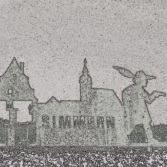 KONZEPT zum EINSATZ VON FÖRDERSCHULLEHRKRÄFTENDie 10 LWS der Förderschulehrkräfte zur Unterstützung der Ausbildung der GS-LAA werden unter zwei  Personen aufgeteilt (Verhältnis 6:4), die durch ihre unterschiedlichen Fachrichtungsschwerpunkte viele Aspekte der vielfältigen Herausforderungen inklusiver Unterrichtsarbeit abdecken können.Die beiden Förderschullehrkräfte sind an Schwerpunkt-GS eingesetzt. Zeitansätze: 10 WSt  pro Ausbildungsdurchgang á 3 Schulhalbjahre á 20 Wochen = 45 `x 10 = 450 Min x 60=  27.000 ‘  = 450 Zeitstunden/ EinsatzstundenIntention und ModulbezugKonkrete Umsetzung /Im AusbildungsplanDie LAA...- kennen Möglichkeiten der Umsetzung unterschiedlicher Handlungs-konzepte auf der Basis bildungswissenschaftlicher Grundlagen unter besonderer Berücksichtigung inklusiver Anforderungen (M1)- verstehen Inklusion als Chance schulischer Qualitätsentwicklung(M1)- reflektieren rollenadäquat (M2)- erkennen die Notwendigkeit multiprofessioneller Kooperation in inklu- sivem Unterricht sowie im schulischen Umfeld als Aufgabe pädagogi-schen  Handelns (M4)- nutzen die Expertise schulischer Kooperationspartner bei der Pla-nung und Umsetzung von Unterricht  (M4)- Organisation von Hospitationsstunden in der eigenen SPS   - (Unterricht im Team mit der Regelschullehrkraft am Seminardienstag) - Reflexion mit den LAA am Seminardienstag - Planung u. eigenverantwortliche Durchführung einer thematisch    
  passenden SE (Seminareinheit) am Tag der Hospitation 
- Reflexion dieser SE mit den LAA mit daraus erwachsender Anleitung 
  u. Hilfestellung zu: Diagnostische Verfahren/ Förderplanerstellung Ein Dienstag im BS-Plan- finden theoriegeleitet Lösungen zur Bewältigung von Konflikten in Schule und Unterricht (M3)- beobachten, diagnostizieren, dokumentieren und werten den lern- u. entwicklungspsychologischen Stand der SuS in für den schulischen  Alltag relevanten Bereichen aus (M5), setzen geeignetelernförderliche Medien ein (M3), - stellen individuelle Bildungs- u. Erziehungsziele sowie Hilfen im För-
derplan dar (M2), orientieren sich an individuellen Lernfortschritten u. 
berücksichtigen differenzierende Lernformen (M1)- reflektieren u. begleiten die persönliche Entwicklung der SuS fortlau-fend (M5), verstehen unterschiedliche Beurteilungssysteme und setzen sie individuell ein (M5)- verstehen die Lernprozessanalyse im Sinne eines Förderkreislaufs,  handeln und evaluieren entsprechend (M5), arbeiten symmetrisch mit Eltern /Fachkräften inner- u. außerhalb der  Schule (M3), setzen Wis-sen über Beratungsstrukturen u. -konzepte in der Arbeit mit Kooperationspartnern um und initiieren u. gestalten den fachlichen Aus tausch in Teams (M3)- Planung einer thematischen Seminareinheit orientiert  an den Bedar-  fen der LAA bzw. gem. des eigenen Förderschulschwerpunkts im Rahmen 
  der sechs verpflichtenden Sonderveranstaltungen (SV) des Berufsprak-
  tischen Seminars 
- Durchführung dieser Seminareinheit  - Reflexion dieser Seminareinheit mit den LAA mit daraus erwachsender 
  Anleitung, Hilfestellung zur Schülerbeobachtung/ zu Diagnostischen Ver-  
  fahren/ zur Förderplanerstellung5 SV-Angebote (bedarfsorientierte, inter-
essegeleitete Zuwahl der LAA), z.B.1.Möglichkeiten u. Grenzen schulischer Diagnostik.2. Wahrnehmungsförderung im Unterricht. Grundla-
    gen  der Wahrnehmung, Übungsmöglichkeiten   3. Zieldifferenzierung im Unterricht zulassen. Mög-    lichkeiten erkennen und nutzen4. Phonologische Bewusstheit von Anfang an im 
    Blick  haben. Arbeiten mit fibelunabhängigen 
    Übungsmaterial5. Übergänge gestalten: Ein Einschulungsspiel. inkl. eventuell individueller Vereinbarung/ Verabredung zur Weiterarbeit- kennen u. berücksichtigen ihre Rechten und Pflichten in einem inklu-siven Unterricht (M1), nehmen Sozialisationsbedingungen u. außer-schulische Beziehungsgeflechte wahr, hinterfragen diese literaturgelei-tet und wissenschaftlich und u. leiten Konsequenzen für den Unterricht ab (M2)- finden theoriegeleitete Lösungen zur Bewältigung von Konflikten in Schule und Unterricht  (M3)- beobachten, diagnostizieren, dokumentieren und werten  den lern- u. entwicklungspsychologischen Stand der SuS in für den schulischen Alltag relevanten Bereichen aus (M5) - setzen geeignete lernförderliche Medien ein, arbeiten symmetrisch  mit Eltern /Fachkräften inner- u. außerhalb der Schule (M3),  stellen in-dividuelle Bildungs- u. Erziehungsziele sowie Hilfen im Förderplan dar (M2), orientieren sich an individuellen Lernfortschritten und berücksich-tigen differenzierende Lernformen (M1)- verstehen die Lernprozessanalyse im Sinne des Förderkreislaufes, handeln und evaluieren entsprechend (M5)- kooperieren mit ÄrztInnen, TherapeutInen, zuständigen  Institutionen u. am Erziehungsprozess  Beteiligten (M1) und setzen Wissen über Be-ratungsstrukturen u. -konzepte in der Arbeit  mit Kooperations-partnern um, initiieren u. gestalten  fachlichen Austausch in Teams (M3)- Mitplanung der Veranstaltungen der Berufspraktischen Seminare
  (BS) zur Gewährleistung der Berücksichtigung der Inklusionsaspekte 
  in allen BS-Themen  .- Präsenz und Übernahme von Seminar-Sequenzen in den BS im 
  Studienseminar an ausgewählten Dienstagsnachmittagen während 
  der Berufspraktischen Seminare- i.d.R. alle wöchentlichen BS-Planungs-sitzungen (Montags- od. Dienstagsnach-mittags  im Studienseminar)1. Analysen als Vorbedingung  adressatengerech-ten Unterrichts / SuS-Beobachtungen / erste Schritte zur LSA 2. Lernwirksames Lehrerhandeln, Einflussfakto-ren d. Lernens/ U.-störungen3. Heterogenität/Diagnose-Fördern-Fordern /Beob-achtungs-u. Diagnoseverfahren. 4. Leistungserziehung / Lern- und Leistungskultur/ GSchO/ Zeugnisse/5. Selbstgesteuertes Lernen / OU  6. Werteerziehung: Demokratieerziehung, Inter-kulturelles Lernen- verfügen über ein didaktisch-methodisches Handlungsrepertoire und wenden es adressatengerecht, situationsangemessen, zielorientiert an, insbesondere zum gemeinsamen Unterrichten von SuS mit u. ohne Be-hinderung (M4)- arbeiten symmetrisch mit Fachkräften inner-u. außerhalb der Schule (M3)- reflektieren die Umsetzung von Inklusion in ihrer Einsatzschule u. set-zen  entsprechende individuelle Konzepte ansatzweise um (M3)- werden der Komplexität des schulischen Handelns gerecht, verfügen 
über Strategien zum konstruktiven Umgang mit Belastungen im Lehrer-beruf (M1), entwickeln das eigene berufliche Rollenverständnis selbst-
ständig weiter (M1/M2)- nutzen Selbst- u. Fremdevaluation für die eigene berufliche  Entwick-lung (M3) und setzen geeignete Konzepte zur Vermeidung von Lernpro-
blemen und Lernschwierigkeiten im Unterricht ein (M4)- verfügen über ein didaktisch-methodisches Handlungsrepertoire, ver-wenden es adressatengerecht, situationsangemessen und zielorientiert, insbesondere zum gemeinsamen Unterrichten von SuS mit und ohne Behinderung (M4)- arbeiten symmetrisch mit Eltern und Fachkräften inner-u. außerhalb 
der  Schule (M3) und führen Unterricht in enger Kooperation mit den am Unterricht beteiligten Personen durch (M4)  - Mitplanung ausgewählter FS-Veranstaltungen / Präsenz bei der  
  Durchführung /Übernahme von Sequenzen (FS D/ FS Rel/ FSMa /FS GB )- Planung u. Durchführung eines Angebotes im Rahmen der Offenen Wahl-   
  themen (bedarfsorientierte Angebote der FS  Grundschulbildung) in   Zusammenarbeit mit den Fachleitungen der GrundschulbildungMitplanung der Angebote der Lernzeit zur Vertiefung der Schwerpunkt- punktkompetenzen im Hinblick auf Inklusion, sowie der  „LERNZEIT VOR ORT“ an 2 Schwerpunkt-GS - wird in Verantwortung der Fachleitungen 
  abgesprochen/angefragt/ organisiert (Nachmittags an Fachseminardienstagen)- verfügen über ein didaktisch-methodisches Handlungsrepertoire und wenden es adressatengerecht, situationsangemessen, zielorientiert an, insbesondere zum gemeinsamen Unterrichten von SuS mit u. ohne Be-hinderung (M4)- arbeiten symmetrisch mit Fachkräften inner-u. außerhalb der Schule (M3)- reflektieren die Umsetzung von Inklusion in ihrer Einsatzschule u. set-zen  entsprechende individuelle Konzepte ansatzweise um (M3)- werden der Komplexität des schulischen Handelns gerecht, verfügen 
über Strategien zum konstruktiven Umgang mit Belastungen im Lehrer-beruf (M1), entwickeln das eigene berufliche Rollenverständnis selbst-
ständig weiter (M1/M2)- nutzen Selbst- u. Fremdevaluation für die eigene berufliche  Entwick-lung (M3) und setzen geeignete Konzepte zur Vermeidung von Lernpro-
blemen und Lernschwierigkeiten im Unterricht ein (M4)- verfügen über ein didaktisch-methodisches Handlungsrepertoire, ver-wenden es adressatengerecht, situationsangemessen und zielorientiert, insbesondere zum gemeinsamen Unterrichten von SuS mit und ohne Behinderung (M4)- arbeiten symmetrisch mit Eltern und Fachkräften inner-u. außerhalb 
der  Schule (M3) und führen Unterricht in enger Kooperation mit den am Unterricht beteiligten Personen durch (M4)  - Mitplanung ausgewählter FS-Veranstaltungen / Präsenz bei der  
  Durchführung /Übernahme von Sequenzen (FS D/ FS Rel/ FSMa /FS GB )- Planung u. Durchführung eines Angebotes im Rahmen der Offenen Wahl-   
  themen (bedarfsorientierte Angebote der FS  Grundschulbildung) in   Zusammenarbeit mit den Fachleitungen der GrundschulbildungMitplanung der Angebote der Lernzeit zur Vertiefung der Schwerpunkt- punktkompetenzen im Hinblick auf Inklusion, sowie der  „LERNZEIT VOR ORT“ an 2 Schwerpunkt-GS 3 OWT-Angebote, z.B. 1. Schwierigkeiten in Mathematik im Anfangsunter-
    richt  begegnen (Pränumerischer  Bereich)2. Montessori-Material im Mathematikunterricht.     3. Rechenschwierigkeiten/Dyskalkulie, rechtl. Be- 
    dingungen, Umgang im Unterricht.- verfügen über ein didaktisch-methodisches Handlungsrepertoire und wenden es adressatengerecht, situationsangemessen, zielorientiert an, insbesondere zum gemeinsamen Unterrichten von SuS mit u. ohne Be-hinderung (M4)- arbeiten symmetrisch mit Fachkräften inner-u. außerhalb der Schule (M3)- reflektieren die Umsetzung von Inklusion in ihrer Einsatzschule u. set-zen  entsprechende individuelle Konzepte ansatzweise um (M3)- werden der Komplexität des schulischen Handelns gerecht, verfügen 
über Strategien zum konstruktiven Umgang mit Belastungen im Lehrer-beruf (M1), entwickeln das eigene berufliche Rollenverständnis selbst-
ständig weiter (M1/M2)- nutzen Selbst- u. Fremdevaluation für die eigene berufliche  Entwick-lung (M3) und setzen geeignete Konzepte zur Vermeidung von Lernpro-
blemen und Lernschwierigkeiten im Unterricht ein (M4)- verfügen über ein didaktisch-methodisches Handlungsrepertoire, ver-wenden es adressatengerecht, situationsangemessen und zielorientiert, insbesondere zum gemeinsamen Unterrichten von SuS mit und ohne Behinderung (M4)- arbeiten symmetrisch mit Eltern und Fachkräften inner-u. außerhalb 
der  Schule (M3) und führen Unterricht in enger Kooperation mit den am Unterricht beteiligten Personen durch (M4)  - Mitplanung ausgewählter FS-Veranstaltungen / Präsenz bei der  
  Durchführung /Übernahme von Sequenzen (FS D/ FS Rel/ FSMa /FS GB )- Planung u. Durchführung eines Angebotes im Rahmen der Offenen Wahl-   
  themen (bedarfsorientierte Angebote der FS  Grundschulbildung) in   Zusammenarbeit mit den Fachleitungen der GrundschulbildungMitplanung der Angebote der Lernzeit zur Vertiefung der Schwerpunkt- punktkompetenzen im Hinblick auf Inklusion, sowie der  „LERNZEIT VOR ORT“ an 2 Schwerpunkt-GS 3 Lernzeit-AngeboteThemen z.B.: Arithmetischer Anfangsunterricht / Richtig schreiben, Sprache untersuchen /  Sachrechnen und Größen - verfügen über ein didaktisch-methodisches Handlungsrepertoire und wenden es adressatengerecht, situationsangemessen, zielorientiert an, insbesondere zum gemeinsamen Unterrichten von SuS mit u. ohne Be-hinderung (M4)- arbeiten symmetrisch mit Fachkräften inner-u. außerhalb der Schule (M3)- reflektieren die Umsetzung von Inklusion in ihrer Einsatzschule u. set-zen  entsprechende individuelle Konzepte ansatzweise um (M3)- werden der Komplexität des schulischen Handelns gerecht, verfügen 
über Strategien zum konstruktiven Umgang mit Belastungen im Lehrer-beruf (M1), entwickeln das eigene berufliche Rollenverständnis selbst-
ständig weiter (M1/M2)- nutzen Selbst- u. Fremdevaluation für die eigene berufliche  Entwick-lung (M3) und setzen geeignete Konzepte zur Vermeidung von Lernpro-
blemen und Lernschwierigkeiten im Unterricht ein (M4)- verfügen über ein didaktisch-methodisches Handlungsrepertoire, ver-wenden es adressatengerecht, situationsangemessen und zielorientiert, insbesondere zum gemeinsamen Unterrichten von SuS mit und ohne Behinderung (M4)- arbeiten symmetrisch mit Eltern und Fachkräften inner-u. außerhalb 
der  Schule (M3) und führen Unterricht in enger Kooperation mit den am Unterricht beteiligten Personen durch (M4)  Beratungen, Beantwortung konkreter Fragen, Hintergrundinformationen zu bestimmten Auffälligkeiten, Behindertenbildern und dem Umgang damit-an allen Ausbildungsdienstagen 16 -18 Uhr im Studienseminar  (s. Flyer)- verfügen über ein didaktisch-methodisches Handlungsrepertoire und wenden es adressatengerecht, situationsangemessen, zielorientiert an, insbesondere zum gemeinsamen Unterrichten von SuS mit u. ohne Be-hinderung (M4)- arbeiten symmetrisch mit Fachkräften inner-u. außerhalb der Schule (M3)- reflektieren die Umsetzung von Inklusion in ihrer Einsatzschule u. set-zen  entsprechende individuelle Konzepte ansatzweise um (M3)- werden der Komplexität des schulischen Handelns gerecht, verfügen 
über Strategien zum konstruktiven Umgang mit Belastungen im Lehrer-beruf (M1), entwickeln das eigene berufliche Rollenverständnis selbst-
ständig weiter (M1/M2)- nutzen Selbst- u. Fremdevaluation für die eigene berufliche  Entwick-lung (M3) und setzen geeignete Konzepte zur Vermeidung von Lernpro-
blemen und Lernschwierigkeiten im Unterricht ein (M4)- verfügen über ein didaktisch-methodisches Handlungsrepertoire, ver-wenden es adressatengerecht, situationsangemessen und zielorientiert, insbesondere zum gemeinsamen Unterrichten von SuS mit und ohne Behinderung (M4)- arbeiten symmetrisch mit Eltern und Fachkräften inner-u. außerhalb 
der  Schule (M3) und führen Unterricht in enger Kooperation mit den am Unterricht beteiligten Personen durch (M4)  Hospitation an der LAA-Einsatzschule zur Besprechung/Beratung zum konkreten Unterrichtshandeln in herausfordernden Situationen in den heterogenen Lerngruppen   - bedarfsorientierte Beratung vor Ort an unterrichtsfreien Vormittagen der FöSchL- verfügen über ein didaktisch-methodisches Handlungsrepertoire und wenden es adressatengerecht, situationsangemessen, zielorientiert an, insbesondere zum gemeinsamen Unterrichten von SuS mit u. ohne Be-hinderung (M4)- arbeiten symmetrisch mit Fachkräften inner-u. außerhalb der Schule (M3)- reflektieren die Umsetzung von Inklusion in ihrer Einsatzschule u. set-zen  entsprechende individuelle Konzepte ansatzweise um (M3)- werden der Komplexität des schulischen Handelns gerecht, verfügen 
über Strategien zum konstruktiven Umgang mit Belastungen im Lehrer-beruf (M1), entwickeln das eigene berufliche Rollenverständnis selbst-
ständig weiter (M1/M2)- nutzen Selbst- u. Fremdevaluation für die eigene berufliche  Entwick-lung (M3) und setzen geeignete Konzepte zur Vermeidung von Lernpro-
blemen und Lernschwierigkeiten im Unterricht ein (M4)- verfügen über ein didaktisch-methodisches Handlungsrepertoire, ver-wenden es adressatengerecht, situationsangemessen und zielorientiert, insbesondere zum gemeinsamen Unterrichten von SuS mit und ohne Behinderung (M4)- arbeiten symmetrisch mit Eltern und Fachkräften inner-u. außerhalb 
der  Schule (M3) und führen Unterricht in enger Kooperation mit den am Unterricht beteiligten Personen durch (M4)  Angebot zur kollegialen Fallberatung für eine LAA-Gruppe - ein den Ausbildungsdurchgang begleitendes offenes Angebot  Steuergruppenarbeit/Planungssitzungen mit BS-Leitungen zur Reflexion der Veranstaltungen des aktuellen und Planung des neuen DurchgangsKompetenzerweiterung der Kollegen /Kolleginnen des StudienseminarsPlanung u. Durchführung von Konferenzsequenzen, z.B.  zu Themen „Gute Aufgaben“, “Vorstellung ausgewählter Diagnostischer Verfahren“ für das Kollegium des Studienseminars, sowie  von workshops zum Einsatz und zur Arbeit mit Diagnostischen Verfahren4 Termine NN